夜是一支火红的GUO广 告 主：苏泊尔所属行业：炊具执行时间：2020.12.21参选类别：跨界联合营销类营销背景借由与聚划算欢聚日的合作共创，拓展消费人群，聚焦新锐白领和年轻人群。以新品独家首发，为行业拓展创新消费场景。打造苏泊尔的年度粉丝狂欢日，实现品牌高效拉新。营销目标拓展消费人群，通过明星粉丝经济炒作话题；抢占市场份额，利用新人群新产品模式运营；创新竞争优势，核心技术打造明星订制款产品。策略与创意聚焦新锐白领和年轻人群，苏泊尔针对晚餐时间延迟，夜生活时间延迟但又坚持实践品质夜生活的这一族带来了一只新锅，让996之后的夜生活，成为人生真正的火热时刻。用全新升级的“火红点”产品，炒热火红的夜，并跨界最火热的夜生活文化共创——夜是一支火红的GUO（锅），让996之后的夜生活变成LiveHouse。GAI出任苏泊尔欢聚日大使，带出Social梗#好锅配好GAI#，同时厂牌黑马威尔线下助阵。联合杭城潮流新秀地Club Woo召开史上首个在夜店举办的新锅发布会GAI首次与欢聚日线上合作，联合薇娅，开启直播间厨艺首秀定制超级货品权益，GAI定制：好GUO配好GAI电商同步发起旧锅换新锅超大权益最燃的组合，带来最躁的跨界，一同燃起最火热的夜。执行过程/媒体表现活动预热阶段渠道：微博   形式： 另辟蹊径跨界嘻哈圈，找到中国方言说唱第一人GAI周延作为形象大使联合GAI主理夜店CLUB WOO跨界，共创话题#夜是一支火红的GUO”跨界找到娱乐圈、嘻哈圈博主，进行话题传播与预热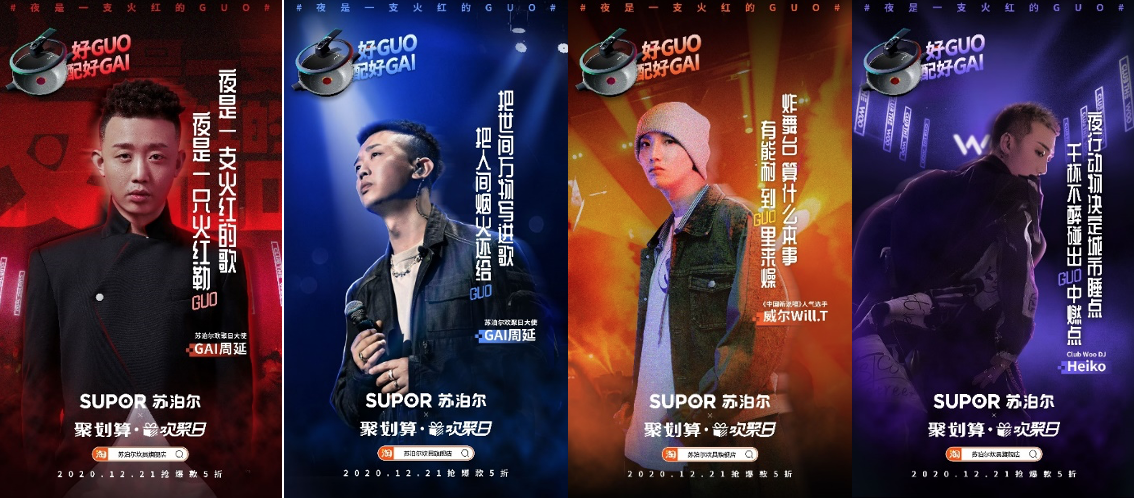 活动高潮阶段渠道：CLUB WOO、薇娅直播间、苏泊尔炊具旗舰店直播间。形式： 联合CLUB WOO召开首个在夜店举办的新锅发布会，GAI厂牌黑马威尔现场助阵；形象大使GAI首次亮相薇娅直播间，开启厨艺首秀；联合GAI定制带有方言歌词的“好锅配好GAI”专属礼盒；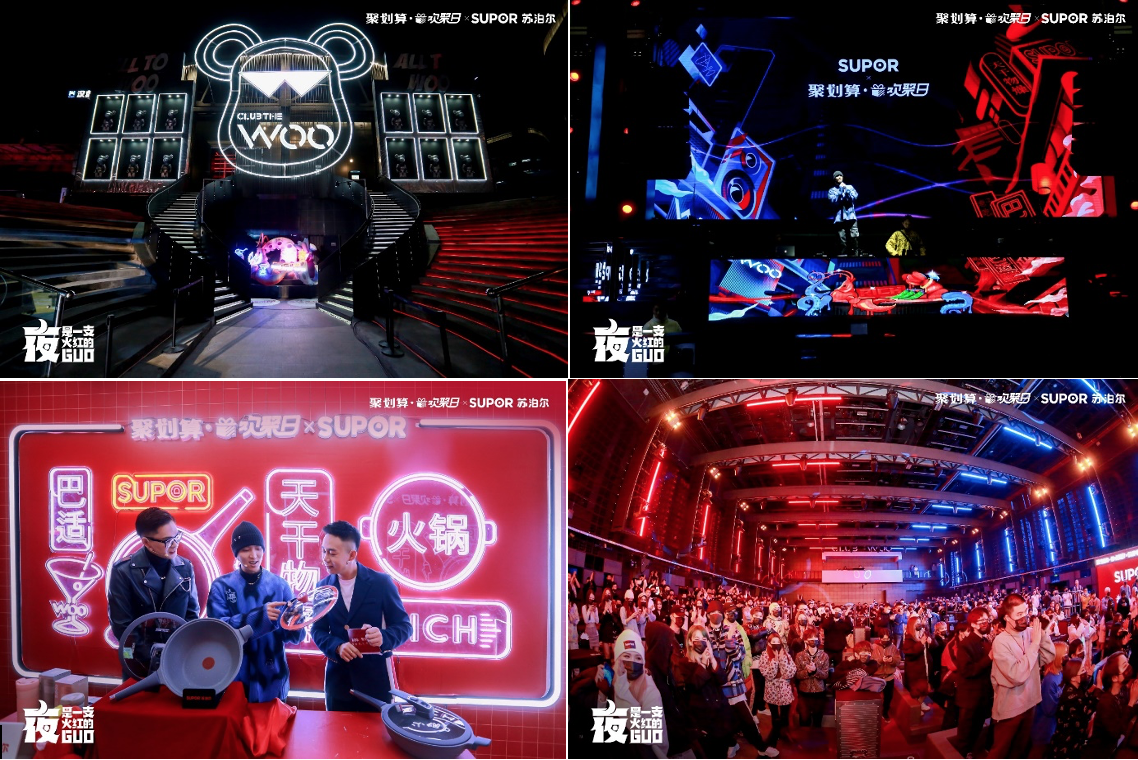 CLUB WOO 现场视频：https://video.weibo.com/show?fid=1034:4585722250985492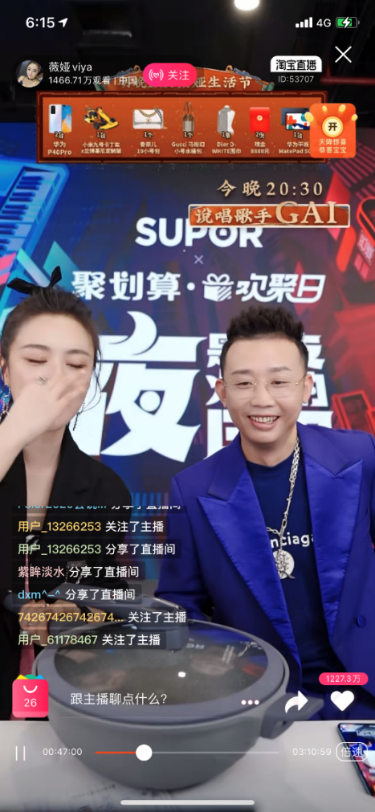 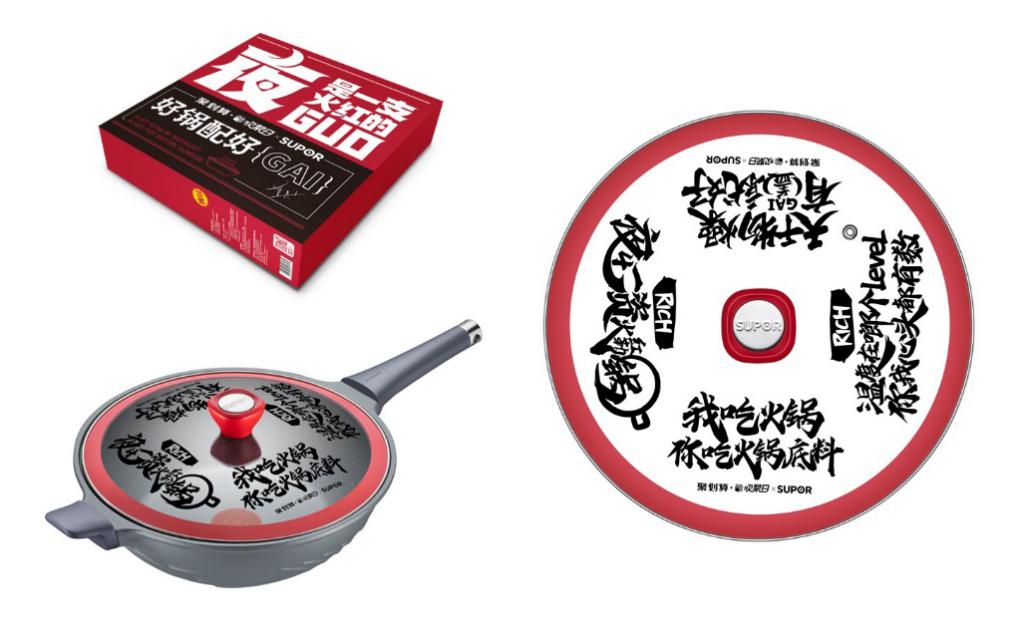 营销效果与市场反馈1、由GAI带出的方言rap梗，#夜是一支火红的GUO# （夜是一支火红的歌），在微博收获1.6亿阅读量，“好锅配好GAI”也在Social平台斩获大批自来水。2、CLUB WOO现场互动人数超1000人，直播观看人数超15w。3、GAI在薇娅直播间，收获了淘宝直播首销1.4万口的战绩。欢聚日当天，新品成交520万，定制礼盒3秒抢光。